
MICHELLE HLOOM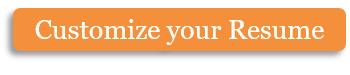 GRAPHIC DESIGNER(123) 456 78 99 – info@hloom.com – www.hloom.comProgressively maintain extensive infomediaries via extensible niches. Dramatically disseminate standardized metrics after resource-leveling processes. Objectively pursue diverse catalysts for change for interoperable meta-services.Copyright information - Please read© This Free Resume Template is the copyright of Hloom.com. You can download and modify this template for your own personal use to create a resume for yourself, or for someone else. You can (and should!) remove this copyright notice (click here to see how) before sending your resume to potential employers.You may not distribute or resell this template, or its derivatives, and you may not make it available on other websites without our prior permission. All sharing of this template must be done using a link to http://www.hloom.com/resumes/. For any questions relating to the use of this template please email us - info@hloom.comSKILLSSKILL NUMBER ONE:  Sedcons ecteturporttitorleoSedconsecteturporttitorleo, et accumsannibhpellentesque vitae. Utvariusgravidaloremsedeuismod. Vestibulum ante ipsumprimis in faucibusorciluctus et ultricesposuerecubiliaCurae; Donecfringillaeratimperdietsollicitudintempus. SKILL NUMBER TWO:  Sedcons ecteturporttitorleoProineutinciduntsapien. Quisque semper, diam in molestiecommodo, magna nisltempusdolor, egetfringillalectusurnavelipsum.SKILL NUMBER THREE:  Sedcons ecteturporttitorleoSedsuscipit ante in arcuegestasconvallis. Etiamfermentumtellussitamettristiqueultrices. Nulla id auctorarcu. Nullam ante sem, euismod non tellusvel, blanditgravidadui. Sedsodalesdignissimnisl,velinterdumloremlobortiseu.SKILL NUMBER FOUR:  Sedcons ecteturporttitorleoProineutinciduntsapien. Quisque semper, diam in molestiecommodo, magna nisltempusdolor, egetfringillalectusurnavelipsum.SKILL NUMBER FIVE:  Sedcons ecteturporttitorleoProineutinciduntsapien. Quisque semper, diam in molestiecommodo, magna nisltempusdolor, egetfringillalectusurnavelipsum.ExperienceSENIOR DESIGNER: Creative Bee (Orlando, FL), 2011 – present Sedconsecteturporttitorleo, et accumsannibhpellentesque vitae. ASSISTANT DESIGNER : Gravity Designs (Clear Water, FL), 2005 – 2011Proineutinciduntsapien. Quisque semper, diam in molestiecommodo, magna.EducationBACHELOR OF ART: Orlando State University (Orlando, FL), 2002 – 2011COOL DESIGNER : School or Cool Designs (Clear Water, FL), 2005